KRASNOLUDKI SĄ NA ŚWIECIESpotkanie z Marią KonopnickąDo niecodziennego spotkania doszło w naszej szkole 27 października. Uczniowie klas młodszych mieli okazję spotkać się ze znaną wszystkim autorką wierszy i opowiadań dla dzieci Marią Konopnicką.Nie był to jednak seans spirytystyczny( M. Konopnicka nie żyje od 112lat) tylko inscenizacja, w której w postać znanej poetki wcieliła się bibliotekarka szkolna - Maria Zielińska. Spotkanie było podsumowaniem projektu edukacyjnego realizowanego przez klasy O –III „ Krasnoludki Pani Marii”. Projekt wiązał się z tym,                    że Maria Konopnicka jest patronką roku 2022. Podczas jego realizacji uczniowie zapoznawali się z twórczością tej zapomnianej nieco autorki, oglądali w bibliotece dostępne wydania książek, przygotowywali recytację wierszy, uczestniczyli w konkursie rysunkowym, kolorowali portret poetki, uczyli się piosenek.W czasie spotkania na tle przepięknych dekoracji pani Maria opowiadała                o twórczości poetyckiej i skąd się bierze pomysły na wiersze. Udowodniła też, że rymowanie nie jest wcale trudne.Uczniowie zaprezentowali przygotowane recytacje bardzo wczuwając się  w role i zaśpiewali piosenkę „My jesteśmy Krasnoludki” z pokazywaniem. Bardzo ważną część spotkania stanowiło wręczanie dyplomów uczniom biorącym udział w konkursach, ale najważniejsze było wręczenie wszystkim uczniom klas pierwszych  książek – wyprawki czytelniczej nieodpłatnie przekazanej szkole przez Instytut Książki w ramach kampanii „Mała książka – wielki człowiek”. Pani Maria zachęcała uczniów, aby wspólnie z rodzicami, rodzeństwem lub dziadkami czytali  systematycznie książki, bo to  rozwija wyobraźnię, wzbogaca słownictwo i pozwala poznawać ciekawe przygody książkowych bohaterów. Na zakończenie spotkania jeszcze raz wszyscy  wspólnie zaśpiewali                     „My jesteśmy Krasnoludki”. W kolejnych dniach uczniowie odwiedzający bibliotekę dzielili się wrażeniami ze spotkania – wszystkim bardzo się podobało. Pytali czy jeszcze będzie spotkanie z jakimś pisarzem lub poetą, który już nie żyje… Cóż, może będzie… Za pomoc w realizacji projektu dziękuję wszystkim nauczycielom z klas  O – III.  Za udostępnienie sali i przygotowanie pięknej dekoracji szczególne podziękowania kieruję do pani Iwonki Bartosiewicz.                                                                                                                             Maria Zielińska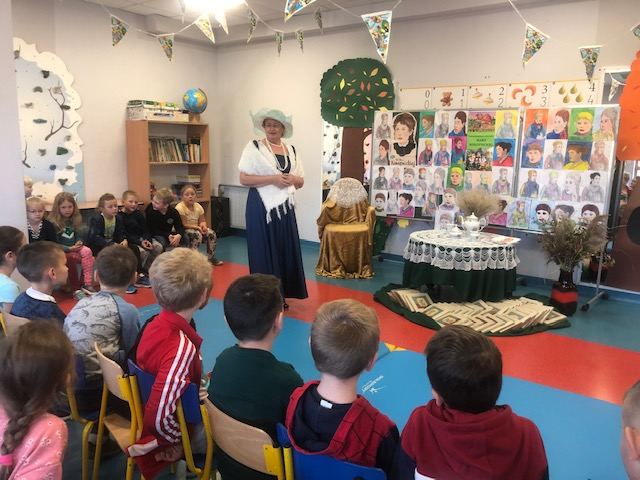 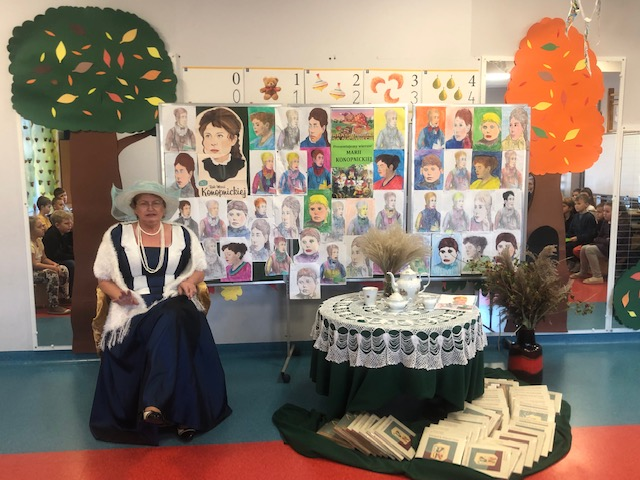 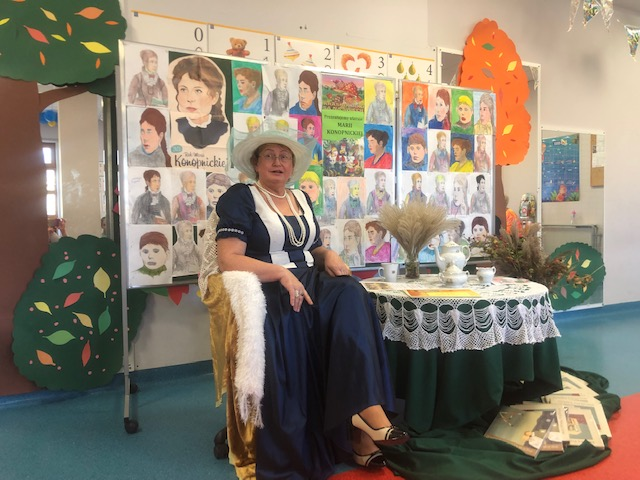 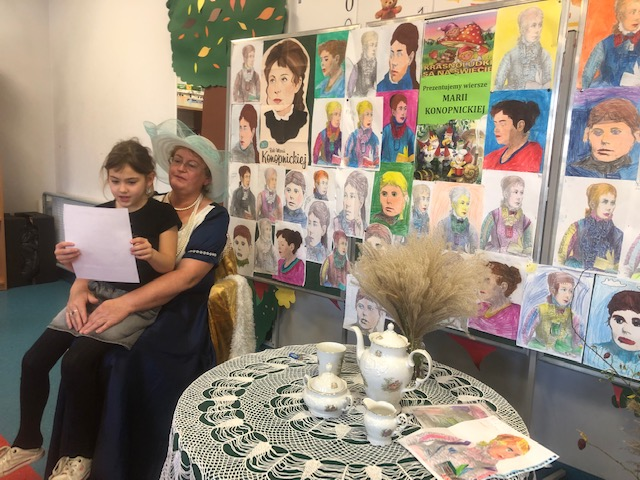 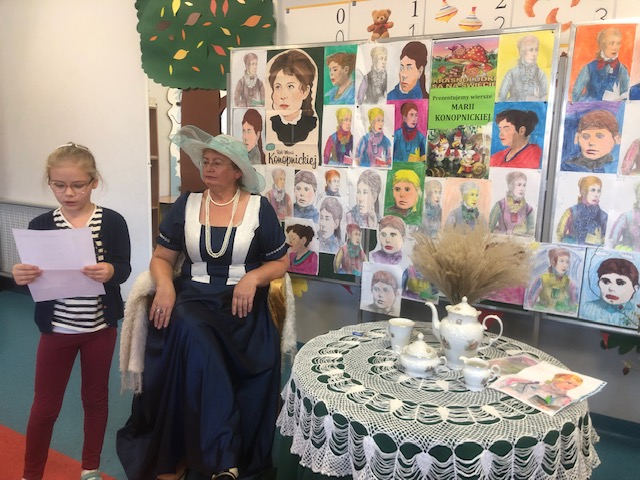 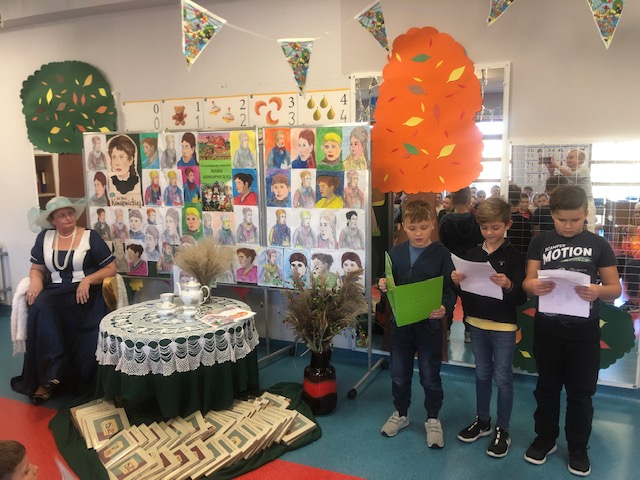 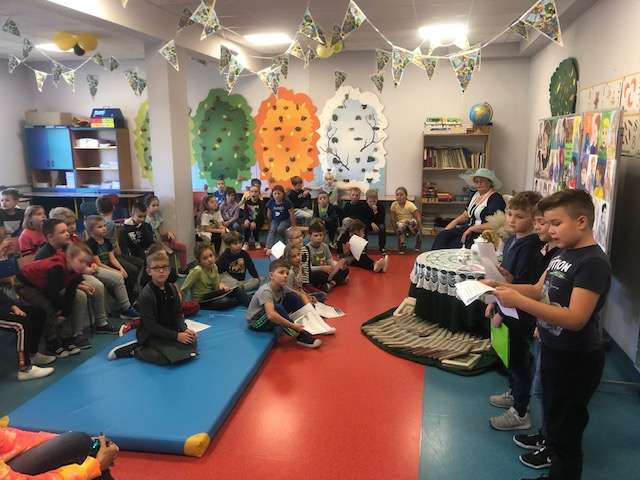 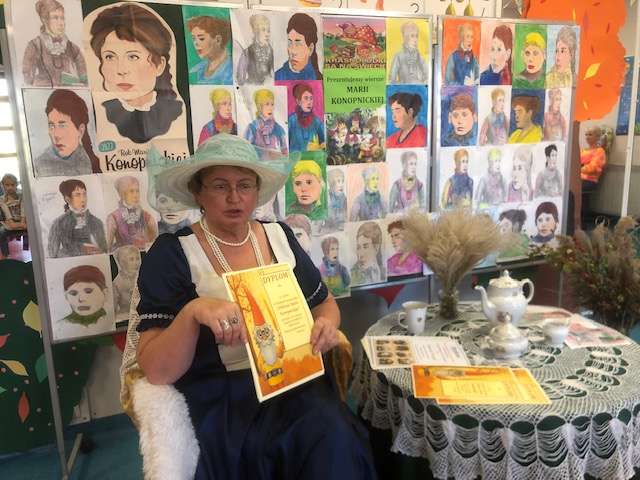 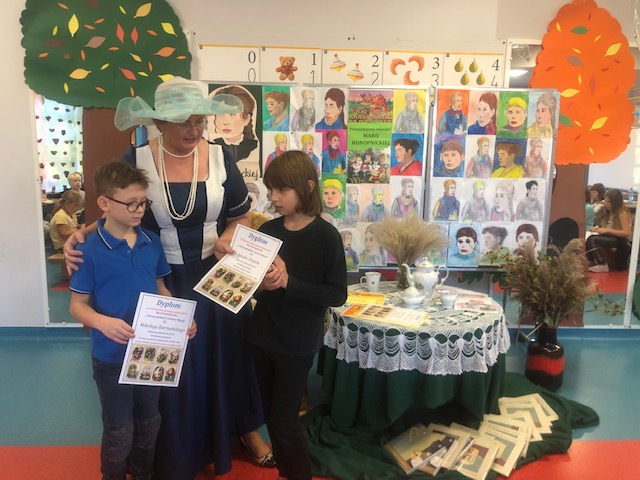 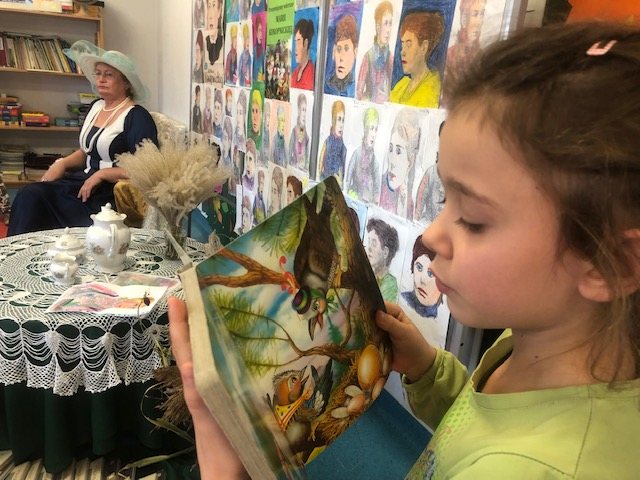 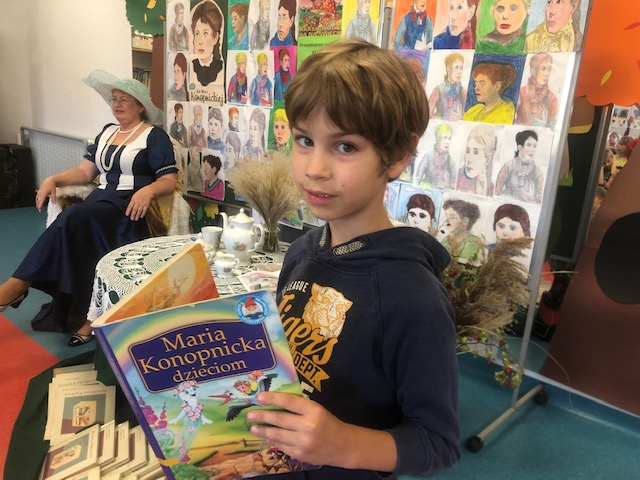 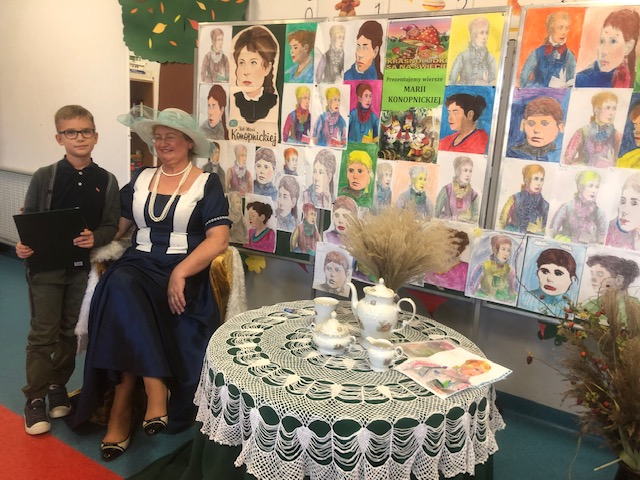 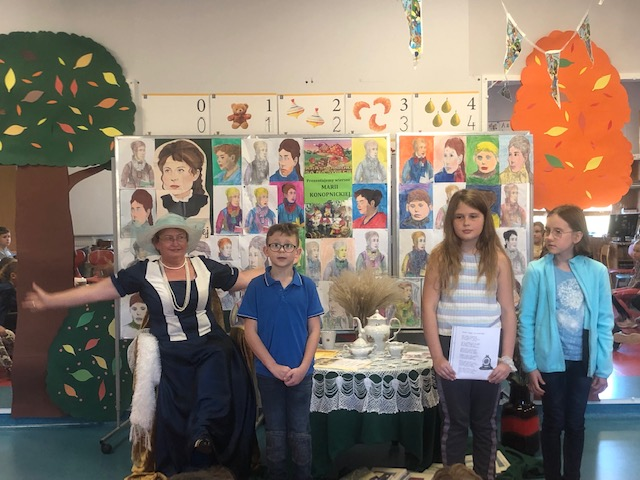 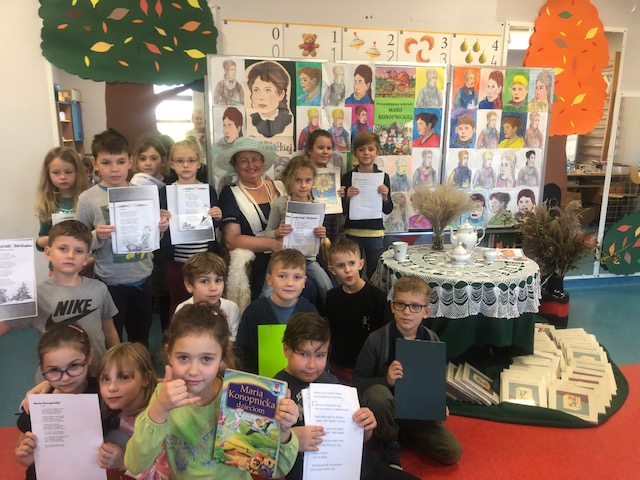 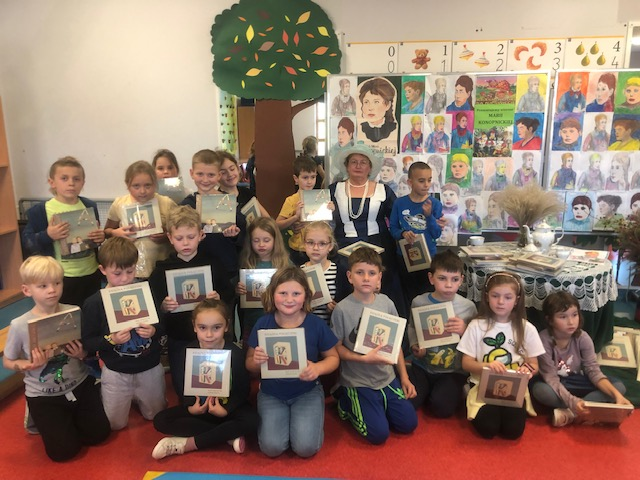 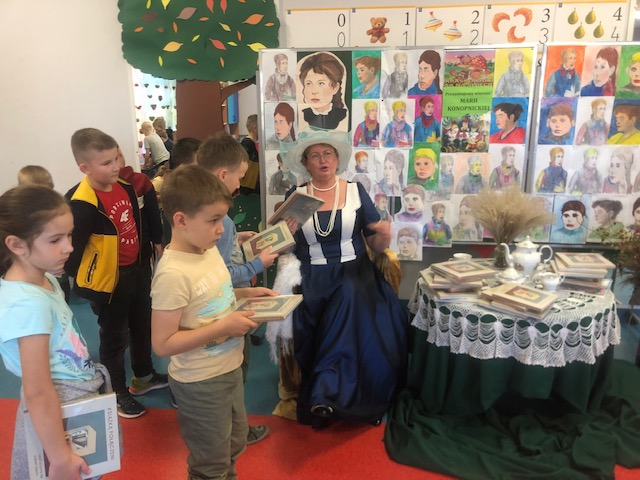 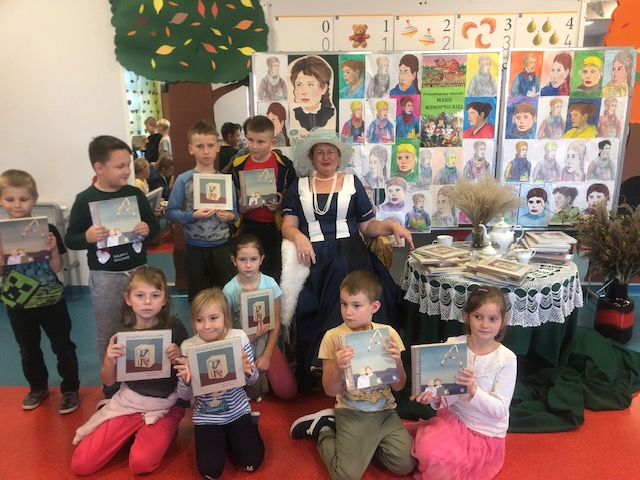 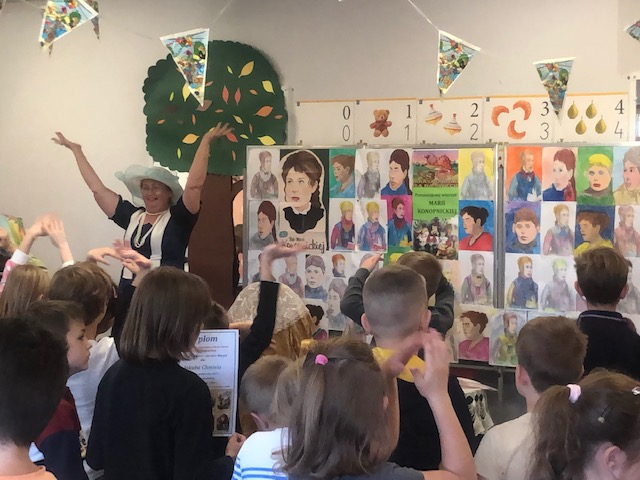 